Raise the Bar on Both BI and Desktop UI with Infragistics Windows Forms ControlsInfragistics Windows Forms controls provide complete usability and extreme functionality to your next desktop application. Ensure app adoption when you create the experiences your customers already know, with Microsoft-inspired features that mimic Word, Excel, and Outlook.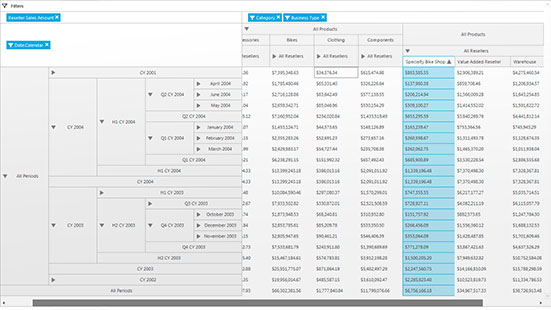 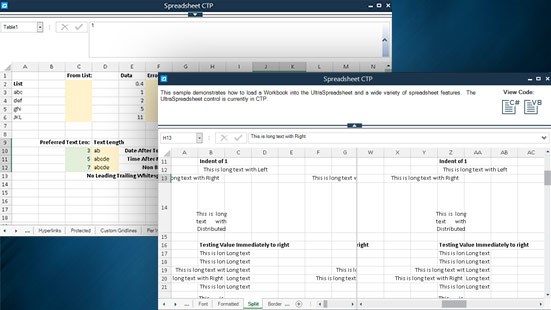 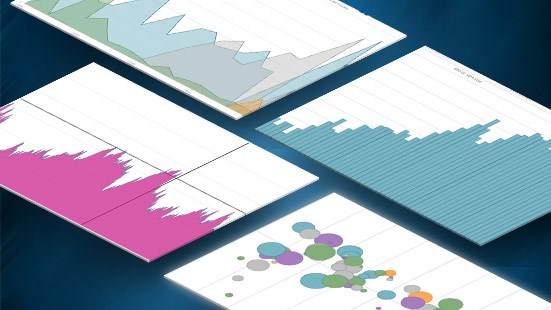 InstallationWhat’s NewWhat’s Changed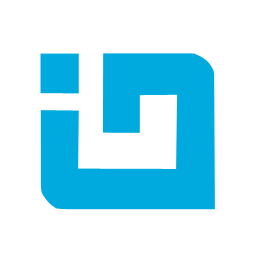 INFRAGISTICS Windows Forms 15.2 – Volume Release Notes – 2015 DownloadingDownload Infragistics Controls for WinForms hereComponentFeature NameDescriptionsUltraDataChartMajor and Minor Axis IntervalsThe DataChartView's now supports both Major and Minor intervals which are displayed perpendicular to its axes.UltraDataChartSaving the ChartSaveTo method of the element to save an image of the UltraDataChartUltraDataChartScale LegendScale Legend maps the color from gradient scale with the value of the chart point.  UltraDataChartBubble SeriesNew  bubble series for UltraDataChart UltraDataChartStacked SeriesNew  stacked  series for UltraDataChartUltraDataChartPolar SeriesNew Polar series for UltraDataChartUltraDataChartRadial SeriesNew Radial Series for UltraDataChartUltraDataChartNumeric Angle AxisNew Numeric Angle Axis in the UltraDataChartUltraDataChartCategory Angle AxisNew Category Angle Axis in the UltraDataChartUltraDataChartNumeric Radius AxisNew Numeric Radios Axis in the UltraDataChartUltraDataChartTouch Gesture SupportTouch gestures are interactions with a screen that enables users to navigate and interact with content in the UltraDataChart control.UltraDataChartAnnotation LayerHover interactions are implemented through hover interaction layers which are series that are added to the series collection. These layers are dependent on the cursor position. Adding the hover interaction layers to the UltraDataChart control disables the default behavior of the crosshairs and/or tooltips (depending on which type of layer added)..UltraDataChartCategory Tooltip LayerThe CategoryToolTipLayer displays grouped tooltips for the series on the UltraDataChart control using a category axis.UltraDataChartItem Tooltip LayerThe ItemToolTipLayer displays tooltips for all the series on the UltraDataChart control individually when the mouse hovers over that particular series.UltraDataChartCrosshair LayerThe CrosshairLayer renders as crossing lines intersecting at the actual value of every series that they are configured to target with each series rendering a separate set of lines.UltraDataChartCategory Highlight LayerThe CategoryHighlightLayer targets a category axis, or all category axes in the UltraDataChart control. If the axis contains any series that are aligned between major gridlines of the axis, for example, ColumnSeries series, this will render a shape that fills the current category.UltraDataChartCategory Item Highlight LayerThe CategoryItemHighlightLayer highlights items in series using category axis by either drawing a banded shape or rendering a marker at that position.UltraDataChartValue OverlayIn the UltraDataChart™ control, ValueOverlay is used to overlay a single numeric value as a line over other types of series in order to indicate important values such as mean/median of a data set.FormattedTextEditor & FormattedLinkLabelUsing Subscript and SuperscriptSubscript or Superscript is text that is displayed in a slightly smaller than normal font and is either slightly above or below the normal baseline.UltraMessageBoxInfoStartPosition and StartLocationThe StartPosition property specifies the initial position of the dialog from a set of predefined positions (DialogStartPosition Enumeration). If the property is set to DialogStartPosition.Manual, then the location of the UltraMessageBoxManager is determined by the StartLocation property.UltraWinGridNew Summary PropertiesThe DefaultSummaryRowHeight property provides the ability to specify the default height of the summary rows.UltraToolbarsManagerNotification BadgeThe Notification Badges allow you to notify your users about every important event that requires their attention.UltraPivotGridFlatDataSource DataAdaptersThe 15.2 release now includes two ancillary classes, located under the new Infragistics.Olap.FlatData.Adapters namespace, which make it possible to connect to a database using either SQL Server or OLEDB technology.SpreadSheet (CTP)New ControlThe Spreadsheet control allows visualizing and editing of spreadsheet data, represented by the data model supported by the Infragistics Excel Engine.ComponentProduct ImpactTitleInfragistics CodedUI - Editors Bug FixUltraTextEditor's text property does not appear in Coded UI Test BuilderInfragistics Excel EngineBug FixFormulaParseException is thrown on loading an Excel if there is a cell that has a reference to a worksheet which name contains characters like 【】or 「」 or some MathSymbol Unicode characters.Infragistics Excel EngineBug FixOut of Memory Exception when applying formulas with a large amount of a dataInfragistics Excel EngineBug FixFormulaParseException is thrown when loading an Excel that has a named range containing '?'.Infragistics Excel EngineBug FixException is thrown when saving an Excel that has a named range containing '【】×'.Infragistics Excel EngineBug FixRoundtrip support for pivot grids is not working properlyInfragistics Excel EngineBug FixArgumentNull Exception thrown while importing Excel Macro file (xlsm)Infragistics Excel EngineBug FixArgumentException is thrown upon loading Excel.Infragistics Excel EngineBug FixOnly 65536 rows exported when there is more than 65536 rows in WorkSheetInfragistics Excel EngineBug FixWorksheet.Rows.Insert() method never completes if the worksheet contains a shape below the inserting row.Infragistics Excel EngineBug FixExporting both grid and image increases the exporting period hugelyInfragistics Excel EngineBug FixFormulaParseException is thrown while loading Russian localized excel fileInfragistics Excel EngineBug FixAn EndOfStreamException error occurs when loading an "xls" file.Infragistics InstallerBug FixKey not found exception when install on a machine with Turkish (Turkey) format settings (Proxy not found on the system)Infragistics InstallerBug FixNullReferenceException when run platform installer from a server locationInfragistics InstallerBug FixA NullReferenceException occurs when the Platform Installer is run from a network drive.Infragistics SyntaxParsingBug FixMissingManifestResourceException is thrown when using the syntax parsing engineInfragistics Version UtilityBug FixNotSupportedException is thrown when upgrading certain projectsInfragistics WinForms GeneralBug FixArgumentException occurs when closing a window that has some IG controls if Protector Suite QL which is a fingerprint reader software is installed on the PC.Infragistics WinForms GeneralBug FixThere is no way to add a DateHierarchyFilterOperand to a column so that it shows up checked in the FilterUIProviderUltraDataChartBug FixFormatException is thrown on some cultures when creating StackedBarSeriesWinChartBug FixRenderPdfFriendlyGraphics doesn't render the labels for Composite ChartsWinChartBug FixUltraChart SaveTo method image scales the fonts incorrectWinChartBug FixSetting OrientationAngle of the axis labels also causes them to change their locationWinChartBug FixLoading presets doesn't work with inherited seriesWinChartX axis labels duplicated in Composite StackedColumn chartWinChartBug FixSeries with empty string label, cause the legend items to overlapWinChartBug FixSystem.ArgumentException is thrown when Brushes.Transparent is referenced after the chart is created.WinCheckEditorBug FixControl is not dpi aware when using higher dpi(144 dpi)WinComboBug FixSystem.ArithmeticException on hoverWinComboBug FixPageUp action is not changing the selected rowWinComboBug FixEmbedded combo drop down closes when building a custom filterWinComboEditorBug FixChild forms become unresponsive when changing theme after combo editor is dropped downWinControlContainerBug FixApplyOwnerAppearance should be virtualWinDataSourceBug Fix2 Bands are added to the bound  grid after cancel custom property pageWinDateTimeEditorBug FixDoes not accept new value with Japanese regional settingsWinDayViewBug FixNullReferenceException while user drag an appointmentWinDayViewBug FixCopying recurring appointments with Ctrl+Click doesn't work properlyWinDockManagerBug FixUnpinned tab still interact with mouse movement even after display modal dialog when UnpinnedTabHoverAction = NoneWinDocumentExporterBug Fixmisalignment between header's column width and row's column width when using RowLayoutStyle.ColumnLayoutWinEditorsBug FixFocus is not retained when there is only one enabled controlWinGanttViewBug FixStarting a drag operation to change a task's duration causes the duration to jump unexpectedlyWinGridBug FixCells are not repainted when third-party software like MS UI Automation recorder was runWinGridBug FixDrag to remove column feature is not working in card view, when using certain settingsWinGridBug FixCan't add new rows using TemplateAddRow with self-relation data tableWinGridBug FixHeaders are not aligned correctly when using groupsWinGridBug FixExcel filter dialog does not show vertical scroll barWinGridBug FixStackOverflow exception in UltraGrid with two GroupByColumnsWinGridBug FixUltragrid does not fire BeforeSelectChange and AfterSelectChange on AddRow deselectedWinGridBug FixPerformance Improvements in UltraWinGridWinGridBug FixCan't tab through cells when Header.Enabled is set to false for all columnsWinGridBug FixCellMultiLine does not force cell repainting in runtimeWinGridBug FixMemory leak when scrolling columnsWinGridBug FixUltraWinGrid - ColumnFilter lost when loading a GridLayoutWinGridBug FixThe rows collection is empty when rebinding the grid on a touch deviceWinGridNullReferenceException is thrown when activate cell after PerformAction AboveRow on the first row of grouped gridWinGridBug FixColumn header is not accounted for when calculating auto resize width for hidden columnsWinGridBug FixPerformAutoResize calculates column width incorrectly for bolded text when ColumnStyle is DoubleWinGridBug FixNoRowsInDataSource properties only work for band zeroWinGridBug FixHorizontal scroll is too slow when UseFixedHeaders is set to trueWinGridBug FixTooltip in DateTime column has no text when using specific themeWinGridBug FixBlack line is drawn out of the grid while resizing the column on system with DPI set above 125%WinGridBug FixTabbing between cells in UltraGrid does not work when the grid is splitted by using ColScrollRegion.WinGridExcelExporterBug FixBand.Header.Caption is not exported when ColHeadersVisible is set to falseWinGridExcelExporterBug Fix[Excel Export] The first row is treated as a GridHeader - when formattingWinGridExcelExporterBug FixLow performance while exporting huge gridWinMonthViewSingleBug FixAfterScroll event is not raised when scrolling horizontallyWinOptionSetBug Fix[StackOverflowException] Crash occurs when setting the CheckedIndex in the ValueChanged EventWinPictureBoxBug Fixwmf is drawn at wrong positionWinPivotGridBug FixDates are sorted as strings, instead of datesWinPivotGridBug FixIndexOutOfRangeException is thrown when rebinding the pivot grid multiple timesWinScheduleBug FixRecurring appointments with occurrence duration longer than day cause ArgumentOutOfRangeExceptionWinSpellCheckerException encountered when spell checking a specific type of stringWinSpellCheckerBug FixIndexAoutOfRange exception when spellchecking words with digitsWinSpellCheckerBug FixWords with wrong case from the UserDictionary are considered correctWinTabbedMdiManagerBug Fix[MDI Manager] Child Form flickers whenresizing controls on mainformWinTabControlBug FixUnhandled exception occurs when Tabs.Clear() method is called while the last tab is selected by code.WinTabControlBug FixDeleting a tab with a shared ribbon from the designer causes the ribbon to be removed in the rest of the tabsWinTextEditorBug FixString which contains tab (\t) overlaps its charactersWinToolbarsManagerBug FixQuick Access Toolbar tooltips contain ampersandWinToolbarsManagerBug FixApplicationMenu2010 Keytips aren't shown under some Windows themesWinToolbarsManagerBug FixArgumentException parameter is not valid exception is thrownWinToolbarsManagerBug FixUnhandled exception encountered when using a specific combination of tabs' visible index and form sizeWinToolbarsManagerBug FixStatus bar is cropped when style is set to Office2013WinToolbarsManagerBug FixThe Ribbon group background flickers when a mouse cursor hovers on the group border.WinToolbarsManagerBug FixForm Icon gets clipped when ImageSizeSmall is set to 32x32WinToolbarsManagerBug FixMinitoolbar throws OverflowException when mouse scroll sends wParam with wrong valueWinToolbarsManagerBug Fix[Merged Ribbon] Tools are right aligned within an MDI applicationWinToolbarsManagerBug FixMerging several instances the same child form will not resolve the RibbonTab's caption based on the active child tabWinTreeBug FixIndeterminate CheckState is not calculated correctly when NodeStyle is SynchronizedCheckboxWinTreeBug FixCheck state of a parent node doesn't change when Node style is SynchronizedCheckBox